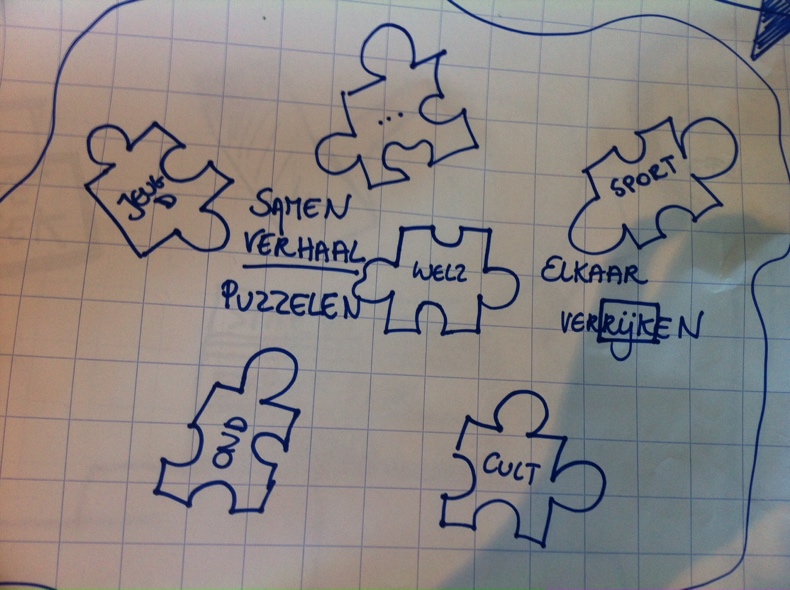 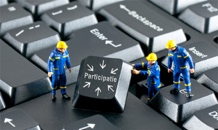 Het Grote Participatiedebat Vrijdag 2 september 2016 (deSingel)Thema discussietafel Participatie en coöperatieOpmerkelijke uitspraken uit deze discussietafel: Opmerkelijke uitspraken uit deze discussietafel: Onevenwicht tussen freelancers (onbetaalde tijd) en werknemers van gesubsidieerde organisaties (betaalde tijd) bij vergaderingen en verkennende gesprekken ter voorbereiding van projecten: macht en afhankelijkheid zijn niet altijd in balans. Onevenwicht tussen freelancers (onbetaalde tijd) en werknemers van gesubsidieerde organisaties (betaalde tijd) bij vergaderingen en verkennende gesprekken ter voorbereiding van projecten: macht en afhankelijkheid zijn niet altijd in balans. Er wordt te veel enkel op papier samengewerkt. Duurzame inhoudelijke partnerschappen werken beter dan samenwerkingen op basis van louter infrastructurele of technische ondersteuning.Er wordt te veel enkel op papier samengewerkt. Duurzame inhoudelijke partnerschappen werken beter dan samenwerkingen op basis van louter infrastructurele of technische ondersteuning.Alle partners moeten doordrongen zijn van het idee dat falen een optie is en dat het hoort bij het participatieve proces. Grote structuren zijn zich daar niet altijd van bewust en verwachten een afgewerkt product. Huizen die niet dagelijks met participatie bezig zijn, beseffen ook niet altijd dat participatie een effect heeft op alles dat je doet en op elk niveau van je werking.Alle partners moeten doordrongen zijn van het idee dat falen een optie is en dat het hoort bij het participatieve proces. Grote structuren zijn zich daar niet altijd van bewust en verwachten een afgewerkt product. Huizen die niet dagelijks met participatie bezig zijn, beseffen ook niet altijd dat participatie een effect heeft op alles dat je doet en op elk niveau van je werking.Ook samenwerkingen buiten de kunsten winnen aan belang. Hoewel je daar met andere decreten en subsidiepotten zit, is dit een belangrijke piste: via een nieuw soort van allianties nieuwe praktijken ontwikkelen.Ook samenwerkingen buiten de kunsten winnen aan belang. Hoewel je daar met andere decreten en subsidiepotten zit, is dit een belangrijke piste: via een nieuw soort van allianties nieuwe praktijken ontwikkelen.Vragen of discussiepunten uit deze discussietafel:Vragen of discussiepunten uit deze discussietafel:Kunnen grote organisaties ook een rol spelen in het documenteren van het participatieve proces?Kunnen grote organisaties ook een rol spelen in het documenteren van het participatieve proces?In hoeverre is er (nog) ruimte voor kleinschalige, minder zichtbare projecten die een trage, maar daarom niet minder belangrijke impact hebben?In hoeverre is er (nog) ruimte voor kleinschalige, minder zichtbare projecten die een trage, maar daarom niet minder belangrijke impact hebben?